 (Concise but informative. A maximum of two lines are accepted, a maximum of 100 characters with spaces).Full NAME of first author ¹, Full NAME of second author²…Full names and surnames of each of the authors in order of priority, (the number must be justified by the topic, its complexity and its length, with the average of the area being four authors). In the case of more than four authors, it is prescriptive to substantively justify the original contribution of the team, since it will be taken into account in the estimation of the manuscript.1 Institution 1, Faculty or Department. City, Country. Email; ORCID id; Google Sholar Profile.  2 Institution 2, Faculty or Department City, Country. Email; ORCID id; Google Sholar Profile.Below the names, the affiliation must follow: professional category, department, institution, city, country, email of each author, url of your ORCID id and url of Google Scholar profile. The academic signature (name) must be standardized in accordance with international conventions to facilitate identification in the main databases. It is mandatory to register in the International Registry of Researchers (ORCID) (http://orcid.org), and in Google Scholar (https://scholar.google.com/).Authorship and Contribution of AuthorsAll parties who have made a substantial contribution to the article must be listed as authors. Principal authorship, order of authorship, and other publication credits should be based on the relative scientific or professional contributions of the individuals involved, regardless of their status. A student is generally listed as lead author on any multi-author publication that is substantially derived from the student's dissertation or thesis.The authoring roles will be identified in the following order, including each author in the role that corresponds to him and omitting the roles that are not applicable in each case:Conceptualization: xxxxxxData curation: xxxxxxFormal analysis: xxxxxxAcquisition of funds: xxxxxxResearch: xxxxxxMethodology: xxxxxxProject management: xxxxxxResources: xxxxxxSoftware: xxxxxxSupervision: xxxxxxValidation: xxxxxxDisplay: xxxxxxWriting – original draft: xxxxxxWriting – review and editing: xxxxxxNote that each role is defined as follows:Conceptualization – Ideas; formulation or evolution of the objectives and general goals of the investigation.Data curation – Management activities to annotate (produce metadata), clean data, and maintain research data (including software code, where necessary to interpret the data itself) for initial use and subsequent reuse.Formal analysis – Application of statistical, mathematical, computational, or other formal techniques to analyze or synthesize study data.Acquisition of funds – Acquisition of financial support for the project that leads to this publication.Investigation – Conducting an investigation and investigative process, specifically conducting the experiments, or collecting data/evidence.Methodology – Development or design of the methodology; model creation.Project administration – Responsibility for managing and coordinating the planning and execution of the research activity.Resources – Supply of study materials, reagents, materials, patients, laboratory samples, animals, instrumentation, computer resources or other analysis tools.Software – Programming, software development; computer software design; implementation of computer code and supporting algorithms; Test existing code components.Supervision – Responsibility for supervision and leadership in the planning and execution of research activities, including external mentoring to the core team.Validation – Verification, either as part of the activity or separately, of the overall replicability/reproducibility of the results/experiments and other products of the research.Display – Preparation, creation, or presentation of published work, specifically the display/presentation of data.Writing – original draft – Preparation, creation or presentation of published work, specifically writing the initial draft (including substantive translation).Writing – proofreading and editing – Preparation, creation or presentation of published work by members of the original research group, specifically critical review, commentary or review – including pre- or post-publication stages.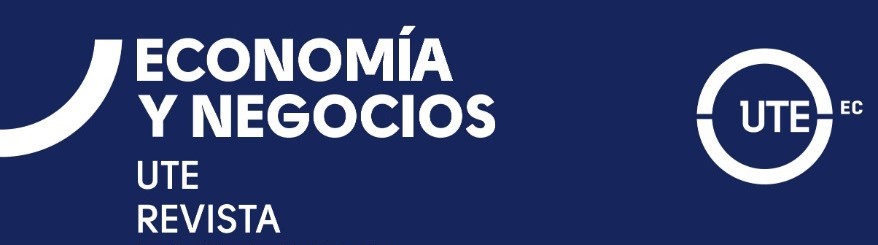 RESEARCH PAPER(articles classification)ISSN-e: 2602-8050Received: 2022/08/15Accepted: 2022/10/05Economía y Negocios, 2024, 15(01), 01-10. Published: 2022/12/06https://revistas.ute.edu.ec/index.php/economia-y-negocios/https:/doi.org/10.29019/eyn.v15i1.0000Title of the Article in EnglishTitle of the Article in Spanish